Юридический отдел Администрации ЗАТО г. Зеленогорска доводит до сведения жителей города и заинтересованных лиц, чтоИЗМЕНЕНИЯ И ДОПОЛНЕНИЯ В УСТАВ ГОРОДА зарегистрированы 15 июля 2015  в Управлении Министерства юстиции Российской Федерации по Красноярскому краю (государственный регистрационный номер RU243160002015001)04.06.2015		 		         г. Зеленогорск			№  11-59р	О внесении изменений и дополнений в Устав города Зеленогорска  	В целях приведения Устава города Зеленогорска в соответствие с действующим законодательством, на основании Федерального закона от 06.10.2003 № 131-ФЗ «Об общих принципах организации местного самоуправления в Российской Федерации», учитывая результаты проведенных публичных слушаний, руководствуясь статьями 8, 27, 49 Устава города, Совет депутатов ЗАТО г. ЗеленогорскаР Е Ш И Л:1. Внести в Устав города Зеленогорска следующие изменения и дополнения:1.1. В части 1 статьи 6:1.1.1. Пункт 1 изложить в следующей редакции:«1) составление и рассмотрение проекта бюджета городского округа, утверждение и исполнение бюджета городского округа, осуществление контроля за его исполнением, составление и утверждение отчета об исполнении бюджета городского округа;».1.1.2. Пункт 23 изложить в следующей редакции:«23) участие в организации деятельности по сбору (в том числе раздельному сбору), транспортированию, обработке, утилизации, обезвреживанию, захоронению твердых коммунальных отходов;».1.1.3. В пункте 25:- слова «, в том числе путем выкупа,» исключить;- слова «осуществление муниципального земельного контроля за использованием земель городского округа» заменить словами «осуществление муниципального земельного контроля в границах городского округа».1.1.4. Пункт 36 изложить в следующей редакции:«36) оказание поддержки гражданам и их объединениям, участвующим в охране общественного порядка, создание условий для деятельности народных дружин;».1.1.5. Пункт 39 признать утратившим силу.1.1.6. Дополнить пунктом 44 следующего содержания:«44) организация в соответствии с Федеральным законом от 24.07.2007 № 221-ФЗ «О государственном кадастре недвижимости» выполнения комплексных кадастровых работ и утверждение карты-плана территории.».1.2. Часть 1 статьи 7 дополнить пунктами 13 и 14 следующего содержания:«13) создание условий для организации проведения независимой оценки качества оказания услуг организациями в порядке и на условиях, которые установлены федеральными законами;14) предоставление гражданам жилых помещений муниципального жилищного фонда по договорам найма жилых помещений жилищного фонда социального использования в соответствии с жилищным законодательством.».1.3.  В части 1 статьи 8: 1.3.1. В пункте 7 слова «расположенные в ЗАТО предприятия» заменить словами «расположенные в ЗАТО организации».1.3.2. Пункт 10.4 изложить в следующей редакции:«10.4) разработка и утверждение программ комплексного развития систем коммунальной инфраструктуры, транспортной инфраструктуры, социальной инфраструктуры городского округа, требования к которым устанавливаются Правительством Российской Федерации;».1.4. В статье 9:1.4.1. В части 1 слова «расположенные в ЗАТО предприятия» заменить словами «расположенные в ЗАТО организации».1.4.2. В части 3 после слов «правовыми актами» дополнить словами «,соглашениями».1.5. В части 1 статьи 11 после слов «не отнесенным» дополнить словами «в соответствии с».1.6. В статье 14:1.6.1. В части 1 слова «может проводиться» заменить словом «проводится».1.6.2. В части 4 слова «на основании федеральных и краевых законов» исключить.1.6.3. Часть 9 признать утратившей силу. 1.7. В части 1 статьи 15 после слова «Выборы» исключить слова «Главы ЗАТО г. Зеленогорска,».1.8. Часть 7 статьи 16 изложить в следующей редакции:«7. Депутат Совета депутатов ЗАТО г. Зеленогорска, Глава ЗАТО г. Зеленогорска считаются отозванными, если за отзыв проголосовало не менее половины избирателей, зарегистрированных в избирательном округе.».1.9. В пункте 3 части 3 статьи 19 после слов «проекты планировки территорий и проекты межевания территорий,» дополнить словами «за исключением случаев, предусмотренных Градостроительным кодексом Российской Федерации,».1.10. Часть 7 статьи 22 изложить в следующей редакции:«7. Порядок назначения и проведения опроса граждан определяется решением Совета депутатов ЗАТО г. Зеленогорска в соответствии с законом края.».1.11. В статье 24:1.11.1. В части 3 после слов «настоящим Уставом» дополнить словами «в соответствии с законом края».1.11.2. Дополнить частью 7 следующего содержания:«7. Обеспечение деятельности Совета депутатов  ЗАТО г. Зеленогорска, Главы ЗАТО г. Зеленогорска осуществляется Администрацией ЗАТО г. Зеленогорска и (или) муниципальными казенными учреждениями, деятельности Администрации ЗАТО г. Зеленогорска – структурными подразделениями Администрации ЗАТО г. Зеленогорска и (или) муниципальными казенными учреждениями в соответствии с постановлениями Администрации ЗАТО г. Зеленогорска.».1.12. В частях 2, 31 статьи 25 слова «ежегодные отчеты» заменить словами «ежегодный отчет».1.13. В статье 26:1.13.1. В части 2 слова «сроком на 4 года» заменить словами «сроком на 5 лет».1.13.2. Часть 3 изложить в следующей редакции:«3. Срок полномочий Совета депутатов ЗАТО г. Зеленогорска составляет 5 лет.Совет депутатов ЗАТО г. Зеленогорска избирает из своего состава Главу ЗАТО г. Зеленогорска, который исполняет полномочия председателя Совета депутатов ЗАТО г. Зеленогорска с правом решающего голоса. Полномочия депутата Совета депутатов ЗАТО г. Зеленогорска, избранного Главой ЗАТО г. Зеленогорска, прекращаются.При принятии решений Совета депутатов ЗАТО г. Зеленогорска голос Главы ЗАТО г. Зеленогорска учитывается как голос депутата Совета депутатов ЗАТО г. Зеленогорска.».1.13.3. В  части 6 абзац третий исключить.1.14. В абзаце втором части 2 статьи 27 слова «федеральными и краевыми законами» заменить словами «федеральными законами и принимаемыми в соответствии с ними Уставом Красноярского края и краевыми законами».1.15. В статье 29: 1.15.1. Абзац второй части 6 изложить в следующей редакции:«Порядок формирования и организация работы комиссий определяются Регламентом Совета депутатов ЗАТО г. Зеленогорска.».1.15.2. Часть 7 признать утратившей силу. 1.16. Абзац первый части 3 статьи 31 изложить в следующей редакции:«Депутат ЗАТО г. Зеленогорска, работающий на постоянной основе, не вправе:- заниматься предпринимательской деятельностью лично или через доверенных лиц, а также участвовать в управлении хозяйствующим субъектом (за исключением жилищного, жилищно-строительного, гаражного кооперативов, садоводческого, огороднического, дачного потребительских кооперативов, товарищества собственников недвижимости и профсоюза, зарегистрированного в установленном порядке), если иное не предусмотрено федеральными законами или если в порядке, установленном муниципальным правовым актом в соответствии с федеральными и краевыми законами, ему не поручено участвовать в управлении этой организацией;- заниматься иной оплачиваемой деятельностью, за исключением преподавательской, научной и иной творческой деятельности. При этом преподавательская, научная и иная творческая деятельность не может финансироваться исключительно за счет средств иностранных государств, международных и иностранных организаций, иностранных граждан и лиц без гражданства, если иное не предусмотрено международным договором Российской Федерации или законодательством Российской Федерации;- входить в состав органов управления, попечительских или наблюдательных советов, иных органов иностранных некоммерческих неправительственных организаций и действующих на территории Российской Федерации их структурных подразделений, если иное не предусмотрено международным договором Российской Федерации или законодательством Российской Федерации.».1.17. В статье 33:1.17.1. Часть 2 изложить в следующей редакции:«2. Глава ЗАТО г. Зеленогорска избирается Советом депутатов ЗАТО г. Зеленогорска из своего состава сроком на 5 лет.».1.17.2. В абзаце первом части 4 слова «результатов выборов» заменить словами «результатов избрания его из состава Совета депутатов ЗАТО г. Зеленогорска».1.17.3. Абзац второй части 5 изложить в следующей редакции:«Глава ЗАТО г. Зеленогорска не вправе:- заниматься предпринимательской деятельностью лично или через доверенных лиц, а также участвовать в управлении хозяйствующим субъектом (за исключением жилищного, жилищно-строительного, гаражного кооперативов, садоводческого, огороднического, дачного потребительских кооперативов, товарищества собственников недвижимости и профсоюза, зарегистрированного в установленном порядке), если иное не предусмотрено федеральными законами или если в порядке, установленном муниципальным правовым актом в соответствии с федеральными и краевыми законами, ему не поручено участвовать в управлении этой организацией;- заниматься иной оплачиваемой деятельностью, за исключением преподавательской, научной и иной творческой деятельности. При этом преподавательская, научная и иная творческая деятельность не может финансироваться исключительно за счет средств иностранных государств, международных и иностранных организаций, иностранных граждан и лиц без гражданства, если иное не предусмотрено международным договором Российской Федерации или законодательством Российской Федерации;- входить в состав органов управления, попечительских или наблюдательных советов, иных органов иностранных некоммерческих неправительственных организаций и действующих на территории Российской Федерации их структурных подразделений, если иное не предусмотрено международным договором Российской Федерации или законодательством Российской Федерации.».1.17.4. Часть 7 признать утратившей силу. 1.18. Статью 34 дополнить пунктом 122 следующего содержания:«122) обеспечивает осуществление органами местного самоуправления города полномочий по решению вопросов местного значения и отдельных государственных полномочий, переданных органам местного самоуправления города федеральными законами и краевыми законами;».1.19. Часть 2 статьи 35 изложить в следующей редакции:«2. В случае если Глава ЗАТО г. Зеленогорска, полномочия которого прекращены досрочно на основании решения Совета депутатов ЗАТО г. Зеленогорска об удалении его в отставку, обжалует в судебном порядке указанное решение, Совет депутатов ЗАТО г. Зеленогорска не вправе принимать решение об избрании из своего состава Главы ЗАТО г. Зеленогорска до вступления решения суда в законную силу.Порядок досрочного прекращения полномочий Главы ЗАТО г. Зеленогорска определяется Советом депутатов ЗАТО г. Зеленогорска.».1.20. Часть 1 статьи 36 изложить в следующей редакции:«1. В случае досрочного прекращения полномочий Главы ЗАТО г. Зеленогорска по основаниям, не связанным с досрочным прекращением полномочий Совета депутатов ЗАТО г. Зеленогорска, Совет депутатов ЗАТО г. Зеленогорска на внеочередном заседании избирает из своего состава Главу ЗАТО г. Зеленогорска. До избрания Главы ЗАТО г. Зеленогорска полномочия Главы ЗАТО г. Зеленогорска исполняет заместитель председателя Совета депутатов ЗАТО г. Зеленогорска, а в случае его отсутствия – иной депутат по решению Совета депутатов ЗАТО г. Зеленогорска.».1.21. Части 5, 6 статьи 37 изложить в следующей редакции:«5. В структуру Администрации ЗАТО г. Зеленогорска входят глава Администрации ЗАТО г. Зеленогорска, заместители главы Администрации ЗАТО г. Зеленогорска, структурные подразделения Администрации ЗАТО г. Зеленогорска (комитеты, управления, отделы), отдельные должности муниципальной службы, не входящие в состав структурных подразделений Администрации ЗАТО г. Зеленогорска.6. Структурные подразделения Администрации ЗАТО г. Зеленогорска действуют на основании положений, утвержденных постановлениями Администрации ЗАТО г. Зеленогорска.Отдельные структурные подразделения Администрации ЗАТО г. Зеленогорска могут быть наделены правами юридических лиц. Решение  об учреждении такого структурного подразделения в форме муниципального казенного учреждения и утверждении положения о нем принимается Советом депутатов ЗАТО г. Зеленогорска по представлению главы Администрации ЗАТО г. Зеленогорска.».1.22. В статье 38:1.22.1. Часть 4 изложить в следующей редакции:«4. Глава Администрации ЗАТО г. Зеленогорска обеспечивает осуществление Администрацией ЗАТО г. Зеленогорска полномочий по решению вопросов местного значения и отдельных государственных полномочий, переданных органам местного самоуправления города федеральными и краевыми законами.».1.22.2. В части 6 слова «расположенные в ЗАТО предприятия» заменить словами «расположенные в ЗАТО организации».1.23. В статье 40:1.23.1. В части 1:- в пункте 4 слова «проектов планировки и застройки города» исключить;- в пункте 5 слова «расположенные в ЗАТО предприятия» заменить словами «расположенные в ЗАТО организации»;- пункт 15 изложить в следующей редакции:«15) осуществляет деятельность в области архивного дела;».	1.23.2. Часть 3 изложить в следующей редакции:«3. Администрация ЗАТО г. Зеленогорска является органом, уполномоченным на осуществление муниципального контроля за соблюдением требований, установленных муниципальными правовыми актами, принятыми по вопросам местного значения, а в случаях, если соответствующие виды контроля отнесены федеральными законами к полномочиям органов местного самоуправления, за соблюдением требований, установленных федеральными и краевыми законами, а также контроля в сфере закупок товаров, работ, услуг для обеспечения муниципальных нужд.».1.24. В статье 42:1.24.1. В пункте 3 части 2 и в пункте 3 части 3 слова «повышением квалификации» заменить словами «дополнительным профессиональным образованием».1.24.2. В пункте 4 части 2 и в пункте 4 части 3 слова «в установленном порядке» заменить словами «в порядке, установленном законодательными и (или) муниципальными правовыми актами,».1.25. В статье 45:1.25.1. Часть 2 признать утратившей силу.1.25.2. В пункте 1 части 3 слова «оздоровительных и санаторно-курортных» заменить словами «оздоровительных и (или) санаторно-курортных».1.26. Статью 46 и часть 2 статьи 47 признать утратившими силу.1.27. В части 4 статьи 51 слова «подписываются заместителем председателя Совета депутатов ЗАТО г. Зеленогорска» заменить словами «подписываются должностным лицом, определяемым».1.28. Часть 1 статьи 54 дополнить словами «, Прокурором ЗАТО г. Зеленогорска».1.29. В статье 55:1.29.1. В части 1 слова «с момента их подписания» заменить словами «в день их подписания».1.29.2. В части 3 слова «Муниципальные правовые акты» заменить словами «Муниципальные нормативные правовые акты».1.30. В части 1 статьи 57:1.30.1. Пункт 1 изложить в следующей редакции:«1) имущество, предназначенное для решения установленных Федеральным законом «Об общих принципах организации местного самоуправления в Российской Федерации» вопросов местного значения;».1.30.2. Дополнить пунктом 5 следующего содержания:«5) имущество, предназначенное для осуществления полномочий по решению вопросов местного значения в соответствии с частями 1 и 1.1 статьи 17 Федерального закона «Об общих принципах организации местного самоуправления в Российской Федерации».».1.31. Статью 59 изложить в следующей редакции:«Статья 59. Порядок составления и рассмотрения проекта местного бюджета, утверждения и исполнения местного бюджета, осуществление контроля за его исполнением, составления и утверждения отчета об исполнении местного бюджета1. Местный бюджет предназначен для исполнения расходных обязательств муниципального образования.2. Составление и рассмотрение проекта местного бюджета, утверждение и исполнение местного бюджета, осуществление контроля за его исполнением, составление и утверждение отчета об исполнении местного бюджета осуществляются органами местного самоуправления самостоятельно с соблюдением требований, установленных Бюджетным кодексом Российской Федерации.3. В местном бюджете в соответствии с бюджетной классификацией Российской Федерации раздельно предусматриваются средства, направляемые на исполнение расходных обязательств муниципального образования, возникающих в связи с осуществлением органами местного самоуправления полномочий по вопросам местного значения, и расходных обязательств муниципального образования, исполняемых за счет субвенций из других бюджетов бюджетной системы Российской Федерации для осуществления отдельных государственных полномочий.4. Органы местного самоуправления города являются участниками бюджетного процесса.Бюджетные полномочия органов местного самоуправления и порядок составления и рассмотрения проекта местного бюджета, утверждения и исполнения местного бюджета, осуществления контроля за его исполнением, составления и утверждения отчета об исполнении местного бюджета регулируются Положением о бюджетном процессе в городе Зеленогорске, утвержденным решением Совета депутатов ЗАТО г. Зеленогорска.5. Проект местного бюджета, решение об утверждении местного бюджета, годовой отчет о его исполнении, ежеквартальные сведения о ходе исполнения местного бюджета и о численности муниципальных служащих органов местного самоуправления, работников муниципальных учреждений с указанием фактических затрат на их денежное содержание подлежат официальному опубликованию.».1.32. Статьи 60, 61 признать утратившими силу.1.33. В статье 67:1.33.1. Часть 7 изложить в следующей редакции:«7. Пункт 23 части 1 статьи 6 настоящего Устава вступает в силу с 01.01.2016 г.».1.33.2. Часть 8 изложить в следующей редакции:«8. Положения настоящего Устава, регулирующие порядок избрания  Главы ЗАТО г. Зеленогорска из состава Совета депутатов ЗАТО г. Зеленогорска (часть 1 статьи 15, часть 7 статьи 16, абзацы второй-четвертый части 3 и абзац первый части 6 статьи 26, часть 2 и абзац первый части 4 статьи 33, часть 2 статьи 35, часть 1 статьи 36, часть 4 статьи 51 настоящего Устава), а также устанавливающие пятилетний срок полномочий Главы ЗАТО г. Зеленогорска (часть 2 статьи 33 настоящего Устава) применяются после истечения срока полномочий Главы ЗАТО г. Зеленогорска, избранного на муниципальных выборах.Часть 2 и абзац первый части 3 статьи 26 настоящего Устава, устанавливающие пятилетний срок полномочий Совета депутатов ЗАТО г. Зеленогорска и депутатов Совета депутатов ЗАТО г. Зеленогорска, вступают в силу после истечения срока полномочий Совета депутатов ЗАТО г. Зеленогорска, принявшего решение Совета депутатов ЗАТО г. Зеленогорска о внесении в настоящий Устав указанных изменений.».2. Настоящее решение вступает в силу в день, следующий за днем его опубликования в газете «Панорама», после государственной регистрации в Управлении Министерства юстиции Российской Федерации по Красноярскому краю принятых изменений и дополнений в Устав города, за исключением пункта 1.1.2 настоящего решения, который вступает в силу с 01.01.2016.3. Контроль за выполнением настоящего решения возложить на постоянную комиссию по местному самоуправлению, правовым вопросам и безопасности населения. Глава ЗАТО г. Зеленогорска						П.Е. Корчашкин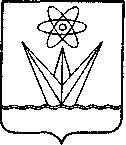  СОВЕТ ДЕПУТАТОВЗАКРЫТОГО АДМИНИСТРАТИВНО-ТЕРРИТОРИАЛЬНОГО ОБРАЗОВАНИЯ ГОРОДА ЗЕЛЕНОГОРСКА КРАСНОЯРСКОГО КРАЯРЕШЕНИЕ